O verboVerbo - palavra que constitui o elemento principal do grupo verbal. Flexiona-se (varia) em tempo, modo, pessoa e número. 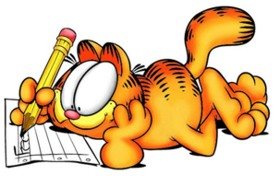   O João comprou dois gelados.            Forma do verbo comprar no pretérito perfeito do modo indicativo, na 3ª pessoa do singular.Verbo regular / verbo irregularTendo em conta a sua flexão ou conjugação, os verbos podem ser classificados como regulares ou irregulares.Um verbo regular segue um modelo de conjugação e, quando conjugado em diferentes tempos e modos, mantém o mesmo radical. │Verbo cantar: canto, cantei, cantava, cantara, cantarei, cante, cantasse, cantaria…Um verbo irregular apresenta alterações no radical, quando conjugado nos diferentes tempos e modos, não seguindo um modelo de conjugação.│Verbo dar: dou, dei, dava, dera, darei, dê, desse, daria…ConjugaçãoA conjugação é um modelo de flexão verbal definido em função da vogal temática dos verbos. Em Português existem três conjugações ( 1ª , 2ª, 3ª ), correspondentes a três vogais temáticas do infinitivo dos verbos ( -a, -e, -i).O verbo pôr pertence à 2ª conjugação porque em latim se escrevia ponere e a vogal temática era –e.Cant[a]r      radical     Vogal temática       1ª Conjugação                               Exercício: 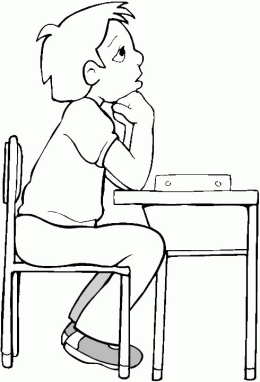 1- Indica a conjugação a que pertencem os seguintes verbos:DançarPôrSorrirBeberCORREÇÃO:Dançar- 1ª conjugaçãoPôr – 2ª conjugaçãoSorrir – 3ª conjugaçãoBeber – 2ª conjugação Português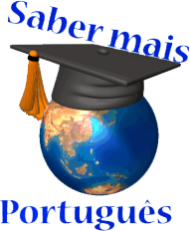 Nome:_____________________________________________ Ano/Turma: _____